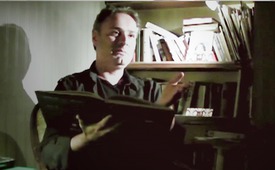 Красная карточка от России подстрекателям войны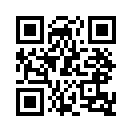 Сребреница стала известна самой ужасной резнёй в Европе со времён второй мировой войны, 20 лет назад там были убиты 8000 мусульман армией боснийских сербов. Так звучат почти единогласно сообщения и высказывания об этом со стороны ведущих западных СМИ и политики. И так закрепилась  историография НАТО-победителей в наших книгах истории, справочниках и сердцах.Уважаемые дамы и господа,

Сребреница стала известна самой ужасной резнёй в Европе со времён второй мировой войны, 20 лет назад там были убиты 8000 мусульман армией боснийских сербов. Так звучат почти единогласно сообщения и высказывания об этом со стороны ведущих западных СМИ и политики. И так закрепилась  историография НАТО-победителей в наших книгах истории, справочниках и сердцах. Через резолюцию совета безопасности ООН, которая предусматривает день памяти Сребреницы, эта история будет ещё больше закреплена. 
Скандальным и почти непростительным является, по опять-таки почти единогласным мнениям и сообщениям со стороны западной политики и ведущих СМИ, тот факт, что Россия наложила вето на проект этой резолюции. 
Этим Россия показывает себя не только хроническим тормозом в глобальном согласии, но и неизменимым подстрекателем войны. Ведь день памяти должен стать напоминанием об этих событиях и помочь предотвратить подобные военные действия в будущем.
Но что двигает Россию наложить вето на запланированный день памяти о резне?
Чтобы осветить мотивы российского решения мы покажем вам в заключение этой передачи интервью с Александром Дориным как один из голосов «против» почти единогласных заявлений со стороны западных политиков и СМИ.
Дорин – это журналист, который вместе с другими международными журналистами, при своих основательных поисках информации о предполагаемом геноциде в Сребренице, пришёл к совершенно другим результатам, отличающихся от того, что писатели истории НАТО желают закрепить в наших сердцах.

Уважаемые дамы и господа, смотрите и судите сами, насколько Россия своим ясным вето против дня памяти резни опять даёт красную карточку международно-правовым преступлениям подстрекателя войны – НАТО. Мы желаем вам познавательного вечера и до новой встречи, здесь на kla.tv.от hmИсточники:SRF1 – 8:00 Uhr NachrichtenМожет быть вас тоже интересует:#Rossija - www.kla.tv/RossijaKla.TV – Другие новости ... свободные – независимые – без цензуры ...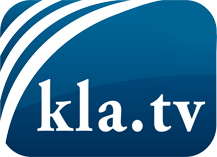 О чем СМИ не должны молчать ...Мало слышанное от народа, для народа...регулярные новости на www.kla.tv/ruОставайтесь с нами!Бесплатную рассылку новостей по электронной почте
Вы можете получить по ссылке www.kla.tv/abo-ruИнструкция по безопасности:Несогласные голоса, к сожалению, все снова подвергаются цензуре и подавлению. До тех пор, пока мы не будем сообщать в соответствии с интересами и идеологией системной прессы, мы всегда должны ожидать, что будут искать предлоги, чтобы заблокировать или навредить Kla.TV.Поэтому объединитесь сегодня в сеть независимо от интернета!
Нажмите здесь: www.kla.tv/vernetzung&lang=ruЛицензия:    Creative Commons License с указанием названия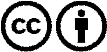 Распространение и переработка желательно с указанием названия! При этом материал не может быть представлен вне контекста. Учреждения, финансируемые за счет государственных средств, не могут пользоваться ими без консультации. Нарушения могут преследоваться по закону.